Warszawa, dnia………………		Wniosek o zapewnienie dostępnościDane osoby wnioskującej o zapewnienie dostępności:Imię i nazwisko  …………………………………………………………………………….                                                            Adres zamieszkania………………………………………………………………………….Bariera utrudniająca lub uniemożliwiająca dostępność w zakresie architektonicznym lub informacyjno-komunikacyjnym:……………………………………………………………………………………………………………………………………………………………………………………………………………………………………………………………………………………………….Kontakt z wnioskodawcą (należy wypełnić właściwą opcję):listownie, na adres……………………………………………………………………….mailowo, na adres……………………………………………………………………….telefonicznie, na numer telefonu …………………………………………………………Proponowany sposób zapewnienia dostępności, jeżeli dotyczy:……………………………………………………………………………………………………………………………………………………………………………………………………………………………………………………………………………………………………………………………….podpis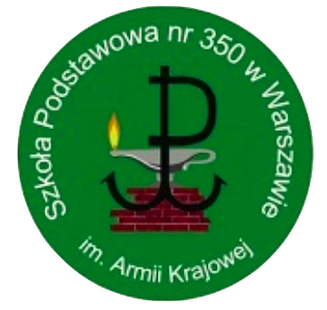 Szkoła Podstawowa nr 350 im. Armii Krajowejul. Irzykowskiego 1a, 01-317 Warszawa, tel. 22 664-61-93sp350@eduwarszawa.pl, sp350.edupage.org